Publicado en Barcelona el 25/05/2017 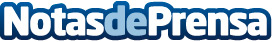  El estilo DIY atrapa a las comuniones y a los bautizos Celebrar una comunión y/o un bautizo donde el invitado come un primer plato, un segundo plato y unos postres sentado en una mesa, es un formato que ha perdido fuerza en los últimos añosDatos de contacto:e-deon.netComunicación · Diseño · Marketing931929647Nota de prensa publicada en: https://www.notasdeprensa.es/el-estilo-diy-atrapa-a-las-comuniones-y-a-los_1 Categorias: Gastronomía Cataluña Restauración http://www.notasdeprensa.es